В рамках проведения областного профилактического мероприятия «Безопасные зимние дороги» в группе №6 организовали и провели занятие по ПДД :-Беседа с детьми «Мороз, сугробы, гололед. Зима идет», на основе беседы провели с детьми на макете города дидактическую  игру «Зимняя дорога»Цель: формирование основ безопасного поведения в зимнее время года.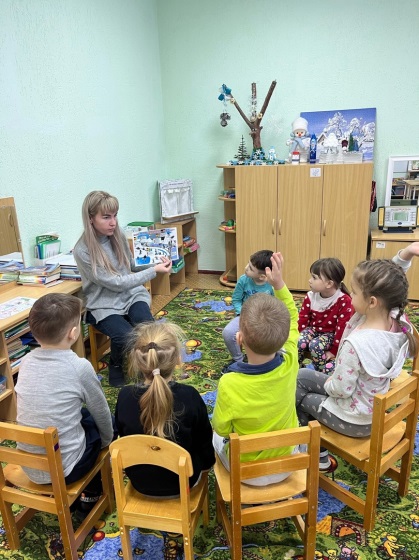 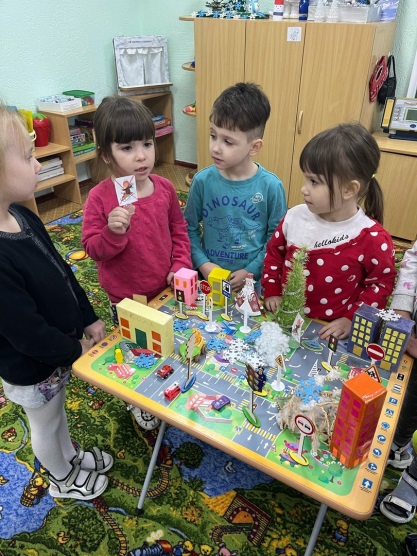 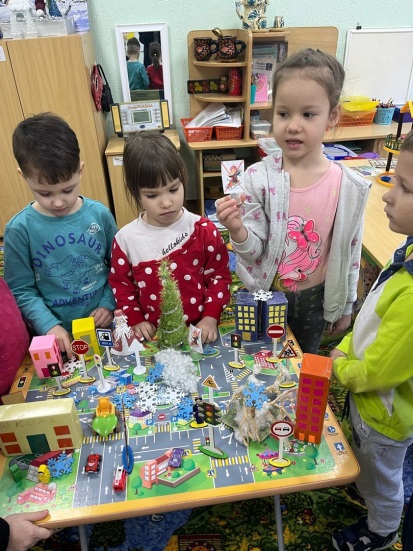 